UNITED STATES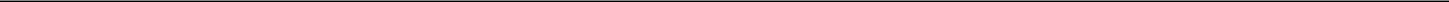 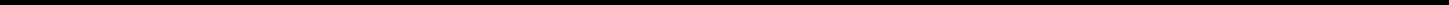 SECURITIES AND EXCHANGE COMMISSIONWASHINGTON, D.C. 20549Form	10-K/AANNUAL REPORT PURSUANT TO SECTION 13 OR 15(d) OF THE SECURITIES EXCHANGE ACT OF 1934 For the fiscal year ended December 31, 2019ORTRANSITION REPORT PURSUANT TO SECTION 13 OR 15(d) OF THE SECURITIES EXCHANGE ACT OF 1934For the transition period from	toCommission File Number: 001-37935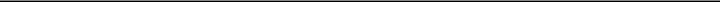 Acushnet Holdings Corp.(Exact name of registrant as specified in its charter)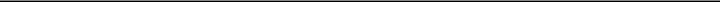 Indicate by check mark if the registrant is a well-known seasoned issuer, as defined in Rule 405 of the Securities Act. Yes ☒ No ☐ Indicate by check mark if the registrant is not required to file reports pursuant to Section 13 or Section 15(d) of the Act. Yes ☐ No ☒Indicate by check mark whether the registrant (1) has filed all reports required to be filed by Section 13 or 15(d) of the Securities Exchange Act of 1934 during the preceding 12 months (or for such shorter period that the registrant was required to file such reports), and (2) has been subject to such filing requirements for the past 90 days. Yes ☒ No ☐Indicate by check mark whether the registrant has submitted electronically every Interactive Data File required to be submitted pursuant to Rule 405 of Regulation S-T (§232.405 of this chapter) during the preceding 12 months (or for such shorter period that the registrant was required to submit such files). Yes ☒ No ☐Indicate by check mark whether the registrant is a large accelerated filer, an accelerated filer, a non-accelerated filer, a smaller reporting company, or an emerging growth company. See the definitions of “large accelerated filer”, “accelerated filer”, “smaller reporting company” and “emerging growth company” in Rule 12b‑2 of the Exchange Act.If an emerging growth company, indicate by check mark if the registrant has elected not to use the extended transition period for complying with any new or revised financial accounting standards provided pursuant to Section 13(a) of the Exchange Act. ☐Indicate by check mark whether the registrant is a shell company (as defined in Rule 12b-2 of the Act). Yes ☐ No ☒As of the last business day of the registrant's fiscal quarter ended June 30, 2019, the aggregate market value of the registrant's common stock held by non-affiliates was approximately $903.6 million. The registrant's common stock trades on the New York Stock Exchange under the symbol “GOLF”.The registrant had 74,383,716 shares of common stock outstanding as of February 21, 2020.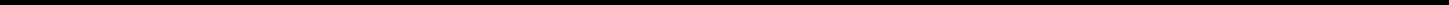 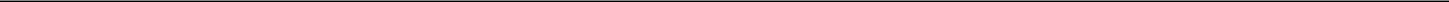 Explanatory NoteAcushnet Holdings Corp. (the “Company”) is filing this Amendment No. 1 on Form 10-K/A (this "Amendment") to its Annual Report on Form 10-K for the year ended December 31, 2019, originally filed with the Securities and Exchange Commission (the “SEC”) on February 27, 2020 (the “Form 10- K”), for the sole purpose of including language from the introductory portion of paragraph 4 of the Section 302 certifications regarding the Company’s internal control over financial reporting, as reflected in the updated certifications included as Exhibits 31.1 and 31.2 with this Amendment.Other than as expressly set forth above, no changes have been made in this Amendment to amend, modify or restate any other information or disclosures presented in the Form 10-K. This Amendment does not reflect events occurring after the original filing of the Form 10-K. As a result, the Company’s Annual Report on Form 10-K for the year ended December 31, 2019 continues to reflect events as of February 27, 2020. The Amendment should be read in conjunction with the Company's Form 10-K and other Company filings made with the SEC.SIGNATURESPursuant to the requirements of Section 13 or 15(d) of the Securities Exchange Act of 1934, as amended, the registrant has duly caused this report to be signed on its behalf by the undersigned, thereunto duly authorized.ACUSHNET HOLDINGS CORP.By:	/s/ David Maher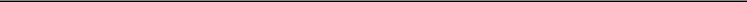 Name:	David MaherDate: December 17, 2020	Title:	President and Chief Executive Officer4Exhibit 31.1CERTIFICATIONSI, David Maher, certify that:I have reviewed this Annual Report on Form 10‑K/A of Acushnet Holdings Corp.;Based on my knowledge, this report does not contain any untrue statement of a material fact or omit to state a material fact necessary to make the statements made, in light of the circumstances under which such statements were made, not misleading with respect to the period covered by this report;[Omitted];The registrant’s other certifying officer(s) and I are responsible for establishing and maintaining disclosure controls and procedures (as defined in Exchange Act Rules 13a‑15(e) and 15d‑15(e)) and internal control over financial reporting (as defined in Exchange Act Rules 13a-15(f) and 15d-15(f)) for the registrant and have:Designed such disclosure controls and procedures, or caused such disclosure controls and procedures to be designed under our supervision, to ensure that material information relating to the registrant, including its consolidated subsidiaries, is made known to us by others within those entities, particularly during the period in which this report is being prepared;Designed such internal control over financial reporting, or caused such internal control over financial reporting to be designed under our supervision, to provide reasonable assurance regarding the reliability of financial reporting and the preparation of financial statements for external purposes in accordance with generally accepted accounting principles;Evaluated the effectiveness of the registrant’s disclosure controls and procedures and presented in this report our conclusions about the effectiveness of the disclosure controls and procedures, as of the end of the period covered by this report based on such evaluation; andDisclosed in this report any change in the registrant’s internal control over financial reporting that occurred during the registrant’s most recent fiscal quarter (the registrant’s fourth fiscal quarter in the case of an annual report) that has materially affected, or is reasonably likely to materially affect, the registrant’s internal control over financial reporting; andThe registrant’s other certifying officer(s) and I have disclosed, based on our most recent evaluation of internal control over financial reporting, to the registrant’s auditors and the audit committee of the registrant’s board of directors (or persons performing the equivalent functions):All significant deficiencies and material weaknesses in the design or operation of internal control over financial reporting which are reasonably likely to adversely affect the registrant’s ability to record, process, summarize and report financial information; andAny fraud, whether or not material, that involves management or other employees who have a significant role in the registrant’s internal control over financial reporting.Date: December 17, 2020/s/ DAVID MAHER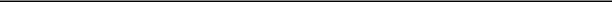 Name: David MaherPresident and Chief Executive OfficerExhibit 31.2CERTIFICATIONSI, Thomas Pacheco, certify that:I have reviewed this Annual Report on Form 10‑K/A of Acushnet Holdings Corp.;Based on my knowledge, this report does not contain any untrue statement of a material fact or omit to state a material fact necessary to make the statements made, in light of the circumstances under which such statements were made, not misleading with respect to the period covered by this report;[Omitted];The registrant’s other certifying officer(s) and I are responsible for establishing and maintaining disclosure controls and procedures (as defined in Exchange Act Rules 13a‑15(e) and 15d‑15(e)) and internal control over financial reporting (as defined in Exchange Act Rules 13a-15(f) and 15d-15(f)) for the registrant and have:Designed such disclosure controls and procedures, or caused such disclosure controls and procedures to be designed under our supervision, to ensure that material information relating to the registrant, including its consolidated subsidiaries, is made known to us by others within those entities, particularly during the period in which this report is being prepared;Designed such internal control over financial reporting, or caused such internal control over financial reporting to be designed under our supervision, to provide reasonable assurance regarding the reliability of financial reporting and the preparation of financial statements for external purposes in accordance with generally accepted accounting principles;Evaluated the effectiveness of the registrant’s disclosure controls and procedures and presented in this report our conclusions about the effectiveness of the disclosure controls and procedures, as of the end of the period covered by this report based on such evaluation; andDisclosed in this report any change in the registrant’s internal control over financial reporting that occurred during the registrant’s most recent fiscal quarter (the registrant’s fourth fiscal quarter in the case of an annual report) that has materially affected, or is reasonably likely to materially affect, the registrant’s internal control over financial reporting; andThe registrant’s other certifying officer(s) and I have disclosed, based on our most recent evaluation of internal control over financial reporting, to the registrant’s auditors and the audit committee of the registrant’s board of directors (or persons performing the equivalent functions):All significant deficiencies and material weaknesses in the design or operation of internal control over financial reporting which are reasonably likely to adversely affect the registrant’s ability to record, process, summarize and report financial information; andAny fraud, whether or not material, that involves management or other employees who have a significant role in the registrant’s internal control over financial reporting.Date: December 17, 2020/s/ THOMAS PACHECO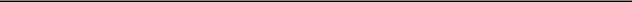 Name: Thomas PachecoExecutive Vice President, Chief Financial Officer and ChiefAccounting OfficerDelaware45-2644353(State or other jurisdiction of incorporation or(I.R.S. Employer Identification No.)organization)333 Bridge StreetFairhaven, MassachusettsFairhaven, MassachusettsFairhaven, Massachusetts02719(Address of principal executive offices)(Zip Code)(800) 225-8500(800) 225-8500(800) 225-8500(Registrant’s telephone number, including area code)(Registrant’s telephone number, including area code)(Registrant’s telephone number, including area code)(Registrant’s telephone number, including area code)(Registrant’s telephone number, including area code)Securities registered pursuant to Section 12(b) of the Exchange Act:Securities registered pursuant to Section 12(b) of the Exchange Act:Title of each classTrading Symbol(s)Trading Symbol(s)Trading Symbol(s)Name of each exchange on which registeredTitle of each className of each exchange on which registeredCommon Stock, par value $0.001 per shareGOLFGOLFGOLFNew York Stock ExchangeCommon Stock, par value $0.001 per shareNew York Stock ExchangeSecurities registered pursuant to Section 12(g) of the Act:Securities registered pursuant to Section 12(g) of the Act:NoneNoneNoneNoneNoneNoneLarge accelerated filer☒Non-accelerated filer☐Accelerated filer☐Smaller reporting company☐Emerging growth company☐PART IVPART IVPART IVPART IVITEM 15.ITEM 15.ITEM 15.EXHIBITS AND FINANCIAL STATEMENT SCHEDULESEXHIBITS AND FINANCIAL STATEMENT SCHEDULESEXHIBITS AND FINANCIAL STATEMENT SCHEDULESEXHIBITS AND FINANCIAL STATEMENT SCHEDULES(a)(a)The following documents are filed as a part of this Amendment:The following documents are filed as a part of this Amendment:The following documents are filed as a part of this Amendment:The following documents are filed as a part of this Amendment:(3)   Exhibits Index:(3)   Exhibits Index:(3)   Exhibits Index:(3)   Exhibits Index:ExhibitExhibitNumberNumberDescriptionDescriptionDescriptionDescriptionCertification of Periodic Report by Chief Executive Officer Pursuant to Rule 13a–14(a) or 15d–14(a) of the Securities Exchange Act of 1934, as AdoptedCertification of Periodic Report by Chief Executive Officer Pursuant to Rule 13a–14(a) or 15d–14(a) of the Securities Exchange Act of 1934, as AdoptedCertification of Periodic Report by Chief Executive Officer Pursuant to Rule 13a–14(a) or 15d–14(a) of the Securities Exchange Act of 1934, as AdoptedCertification of Periodic Report by Chief Executive Officer Pursuant to Rule 13a–14(a) or 15d–14(a) of the Securities Exchange Act of 1934, as Adopted31.1Pursuant to Section 302 of the Sarbanes-Oxley Act of 2002 (filed herewith).Pursuant to Section 302 of the Sarbanes-Oxley Act of 2002 (filed herewith).Certification of Periodic Report by Chief Financial Officer Pursuant to Rule 13a–14(a) or 15d–14(a) of the Securities Exchange Act of 1934, as AdoptedCertification of Periodic Report by Chief Financial Officer Pursuant to Rule 13a–14(a) or 15d–14(a) of the Securities Exchange Act of 1934, as AdoptedCertification of Periodic Report by Chief Financial Officer Pursuant to Rule 13a–14(a) or 15d–14(a) of the Securities Exchange Act of 1934, as Adopted31.231.2Pursuant to Section 302 of the Sarbanes-Oxley Act of 2002 (filed herewith).Pursuant to Section 302 of the Sarbanes-Oxley Act of 2002 (filed herewith).Pursuant to Section 302 of the Sarbanes-Oxley Act of 2002 (filed herewith).Pursuant to Section 302 of the Sarbanes-Oxley Act of 2002 (filed herewith).104Cover Page Interactive Data File - the cover page XBRL tags are embedded within the Inline XBRL document.Cover Page Interactive Data File - the cover page XBRL tags are embedded within the Inline XBRL document.Cover Page Interactive Data File - the cover page XBRL tags are embedded within the Inline XBRL document.Cover Page Interactive Data File - the cover page XBRL tags are embedded within the Inline XBRL document.